書廷老師會考分析研習記錄2018/09/18今天很榮幸又邀請了長期分析會考題型及教學教法的書廷老師前來分享他的研究成果。聽君一席話勝讀十年書。尤其是老師在分析會考的數據及學生共同學習難點上，老師都有先琢磨研究，然後思考突破的方法。例如：會考分析與全國相差0.1其實就是差距頗大需要多加注意與教學重點的地方。還有現在普遍孩子的成語程度不佳，而我們就可以利用課堂上解決生難字詞時，就直接訓練反義、近義及成語，這樣就不用額外再加強補充，讓老師及學生增加負擔。老師的這些經驗分享與小技巧，其實都讓我們受益良多。後來老師帶領我們一題一題分析題目的測驗目標及關鍵詞圈畫，我們就可以透過這個動作發現題目施測的重點，而這些判斷其實也是老師多年的教學經驗累積，才能立刻讓我們發現其題型重點差異，並評論題目內容。當我們都能瞭解會考其實考試的範圍及目標，我們在學科教學時就可以利用這個模式多加提問，訓練學生在課文文本中找出題型重點，及學習目標，如此一來，再多一些相關的題本補充，學生自然就可以進行學習遷移，在會考中就不會緊張到看到文字就眼茫茫，腦花花，而不知所措。甚至老師就直接利用題本作表格分析，讓我們知道閱讀理解策略如何可以應用在會考題型中，利用主題、重點等模組教學概念，讓我們結合課文做最有效的教學並且適時補充。這堂課真是收穫頗豐。連續三年都聆聽書廷老師的會考分析，但每一次都有更多發現，也更瞭解脈絡及自己的不足，真的很鼓勵大家一起來共學，發現自己在教學中還可以跟孩子有更多的共學分享。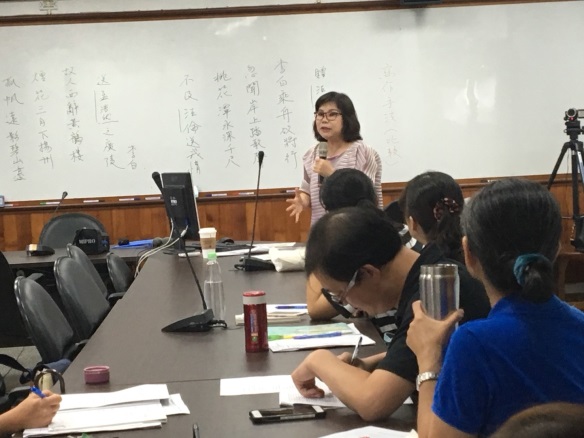 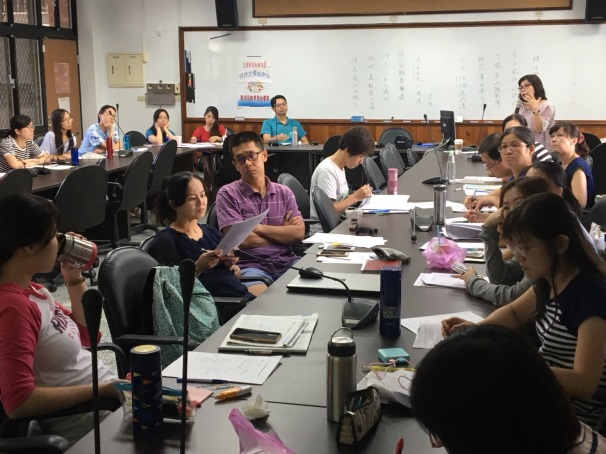 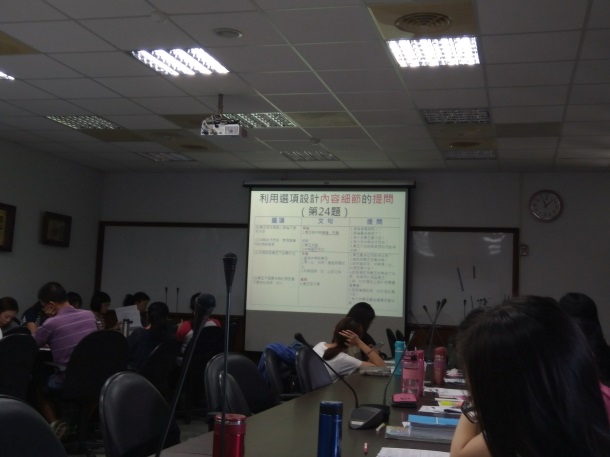 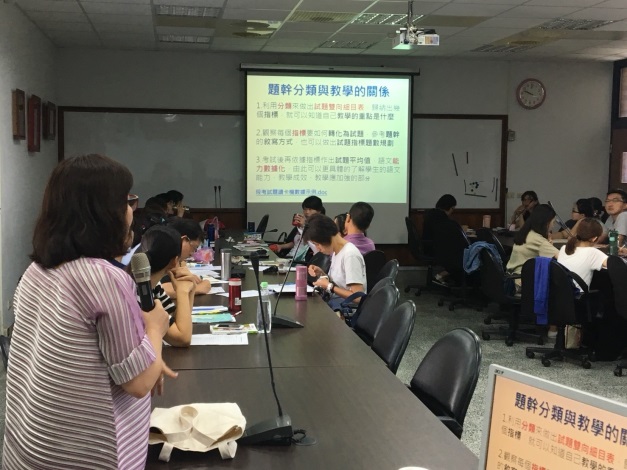 